              КАРАР                                                                                                         ПОСТАНОВЛЕНИЕ                                                                                  от  ______________                                                                                           № ____________ Об утверждении программы «Сохранение, изучение и развитие государственных языков Республики Татарстан и других языков» Актанышского муниципального района Республики Татарстан на 2015-2020 годыВ целях  реализации   государственной программы «Сохранение, изучение и развитие государственных языков Республики Татарстан и других языков» Республики Татарстан на 2014-2020 годы» утвержденный постановлением Кабинета Министров РТ №794 от 25.10.2013 года.постановляю:1. Утвердить прилагаемую программу  «Сохранение, изучение и развитие государственных языков Республики Татарстан и других языков» Актанышского муниципального района Республики Татарстан на 2015-2020 годы» (далее – Программа).2. Рекомендовать МКУ «Управление образования»,  органам местного самоуправления Актанышского муниципального района принять участие в мероприятиях, предусмотренных планом.       3. Установить, что расходы на выполнение мероприятий Программы  осуществляются за счет средств, предусмотренных на финансирование основной деятельности исполнителей мероприятий.4. Ответственным исполнителям информировать о ходе выполнения мероприятий Программы, а по окончании срока их реализации о достигнутых результатах заместителя Руководителя Исполнительного комитета  по социальным вопросам  Л. Я. Шамсунову.5. Контроль за исполнением настоящего постановления возложить на начальника МКУ «Управление образования» Актанышского муниципального района Л. Ф. Нурлыеву.

Руководитель Исполнительного комитета                                                 И. Э. ФаттаховРавефова Л. Ш.885552 3-18-99ТАТАРСТАН РЕСПУБЛИКАСЫАКТАНЫШ МУНИЦИПАЛЬ РАЙОНЫ БАШКАРМА КОМИТЕТЫ  ЖИТӘКЧЕСЕ423740, Актаныш авылы, Ленин пр.,17 нче йорт. Тел.3-13-44.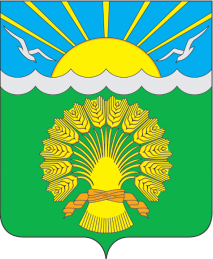 РЕСПУБЛИКА ТАТАРСТАНРУКОВОДИТЕЛЬ ИСПОЛНИТЕЛЬНОГО КОМИТЕТААКТАНЫШСКОГО МУНИЦИПАЛЬНОГО  РАЙОНА423740, село Актаныш, пр. Ленина,дом 17. Тел. 3-13-44.